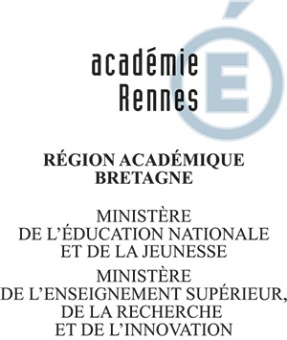 Division des Personnels des EtablissementsPrivés DPEP 2nd degré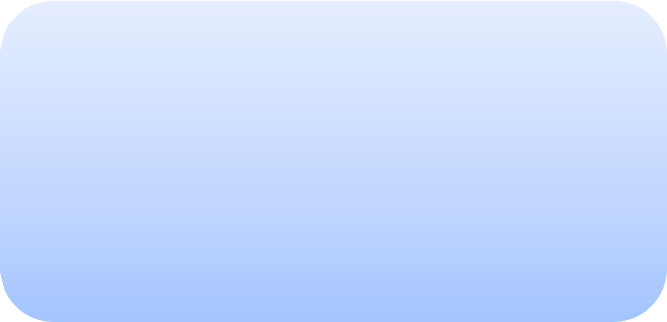 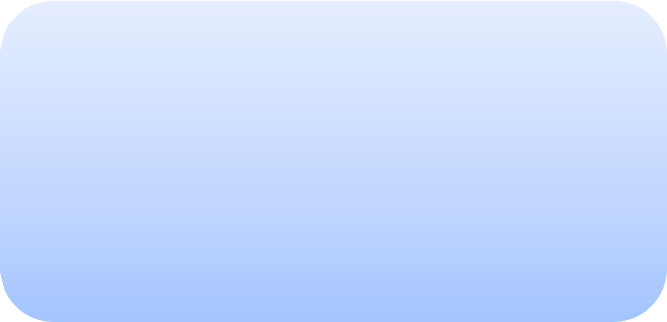 Fiche de renseignements 2020-2021A remplir par tout nouveau Délégué Auxiliaire ou Suppléant du 2nd degré dans l’académieet à adresser par voie postale au Rectorat,Division des Personnels des Etablissements Privés 2nd degré - DPEP 2496 rue d’Antrain – CS 10503 – 35705 RENNES Cedex 7A établir en 2 exemplaires y compris les pièces justificativesNOM de l’établissement :  VILLE de l’établissement :  Code établissement : Discipline(s) Enseignée(s) : Qualité :  Délégué auxiliaire (Aspron)      	Suppléant (Supplé)  		CDI  A déjà enseigné dans l’académie de Rennes :  2nd degré Privé     1er degré Privé         Public		Autre Académie : préciser  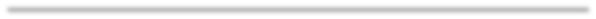 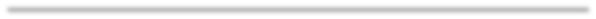 NOM d’usage : 	Prénom : NOM de naissance : Date de naissance : 	Lieu de naissance : Nationalité : 	Situation militaire : (joindre le certificat de service militaire, sauf pour la JDC)N° Sécurité Sociale : Diplôme détenu le plus élevé : Adresse personnelle : N° téléphone : 	N° portable : Adresse mail personnelle : Date de la situation de famille : 	Nombre d’enfants :       	(obligatoire)Conjoint(e) ou concubin(e) : NOM d’usage :	Prénom : Nom de naissance : Profession : Employeur – NOM et adresse : Je certifie exacts les renseignements fournis sur la présente fiche et m’engage à faire connaître au service DPEP 24 du Rectorat tout changement.Fait à	, leSignature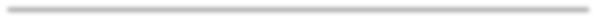 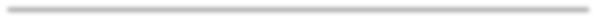 Pièces justificatives à retournerRelevé d’identité bancaire ou postal aux normes (BIC – IBAN) à votre nom et prénom ; en cas de  	compte-joint, les noms et prénoms des 2 conjoints doivent être mentionnés sur le RIB (2 exemplaires)Copie lisible de la carte d’identité (recto-verso) Copie lisible de la carte vitale (2 exemplaires)Justificatif de mariage, PACS ou divorce (x2)Si enfant(s) : Copie du livret de famille, copie de l'attestation de droits CAF et compléter    l’imprimé pour attribution du supplément familial de traitement (SFT) (2 exemplaires)Demande de bulletin n° 2 du casier judiciaire – seule la rubrique état civil est à renseignerCurriculum vitaeCopie des diplômes depuis le BACCertificat médical d'aptitude à l’enseignement de moins de trois mois établi par un médecin Justificatifs d’aptitude au sauvetage aquatique et au secourisme (EPS uniquement)Pour les ressortissants étrangers (hors Union Européenne), fournir le titre de séjour en cours de validité et l’autorisation de travailEtat des services (même si néant)Pour les enseignants nommés en discipline professionnelle (P****) : joindre les justificatifs d’activité (certificats de travail) en vue d’un reclassement éventuel au plus tard un mois après l’installationSituation de famille :Marié(e)Divorcé(e)Séparé(e)Veuf (ve)Pacsé(e)Vie maritaleCélibataire